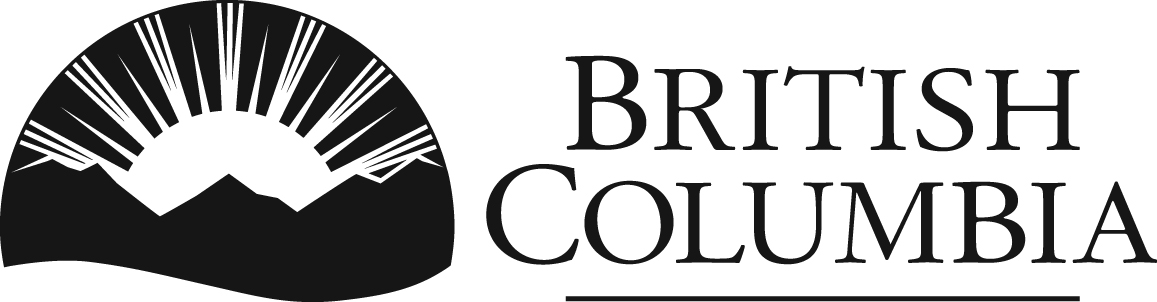 How to use this formUse this form to file a discrimination complaint in BC for yourself or another person.This form has 11 steps.Answer the questions on the form or use extra pages.You can add up to 5 pages to Step 3 if the form does not have enough space.Print clearly. Use a black or blue pen.Do not attach evidence about your complaint, unless it is about an employment ad or publication. The Tribunal will tell you when you need to submit evidence to support your complaint.Keep a copy of your complaint form and all of your documents.If you are filing the complaint for another person, you must also file a Form 1.2 – Authorization (unless you are their lawyer or legal advocate). Get the Form 1.2 on the Tribunal website.1-year time limit to make complaintSubmit this form within 1 year of the discrimination, if possible. If you file late, you can ask the Tribunal to accept your complaint when you fill out this form.How to use this formUse this form to file a discrimination complaint in BC for yourself or another person.This form has 11 steps.Answer the questions on the form or use extra pages.You can add up to 5 pages to Step 3 if the form does not have enough space.Print clearly. Use a black or blue pen.Do not attach evidence about your complaint, unless it is about an employment ad or publication. The Tribunal will tell you when you need to submit evidence to support your complaint.Keep a copy of your complaint form and all of your documents.If you are filing the complaint for another person, you must also file a Form 1.2 – Authorization (unless you are their lawyer or legal advocate). Get the Form 1.2 on the Tribunal website.1-year time limit to make complaintSubmit this form within 1 year of the discrimination, if possible. If you file late, you can ask the Tribunal to accept your complaint when you fill out this form.How to send your complaint to the BC Human Rights TribunalEmail: BCHumanRightsTribunal@gov.bc.ca	Fax: (604) 775-2020Mail or in person to:	1270 - 605 Robson Street, Vancouver, BC  V6B 5J3How to contact us if you have questionsHow to send your complaint to the BC Human Rights TribunalEmail: BCHumanRightsTribunal@gov.bc.ca	Fax: (604) 775-2020Mail or in person to:	1270 - 605 Robson Street, Vancouver, BC  V6B 5J3How to contact us if you have questionsEmail: BCHumanRightsTribunal@gov.bc.caPhone: (604) 775-2000		Toll Free: 1-888-440-8844	TTY: (604) 775-2021Do you need help?We recommend you get legal advice about your complaint before submitting it, if possible. See Who Can Help? on the Tribunal website. What will the Tribunal do with this form?The Tribunal will read the form to see if you set out possible discrimination under the Human Rights Code. The Tribunal may ask you for more information. If you set out possible discrimination, the Tribunal will give a copy of your complaint form to the Respondents so they can respond to the complaint.There is more information at the end of this form about:Meeting your needs in the process so you can take part. (The legal term is “accommodation.”)Privacy and who may see the information on this form,What happens next, andProtection from retaliation for making a complaint.Do you need help?We recommend you get legal advice about your complaint before submitting it, if possible. See Who Can Help? on the Tribunal website. What will the Tribunal do with this form?The Tribunal will read the form to see if you set out possible discrimination under the Human Rights Code. The Tribunal may ask you for more information. If you set out possible discrimination, the Tribunal will give a copy of your complaint form to the Respondents so they can respond to the complaint.There is more information at the end of this form about:Meeting your needs in the process so you can take part. (The legal term is “accommodation.”)Privacy and who may see the information on this form,What happens next, andProtection from retaliation for making a complaint.BC Human Rights Tribunal1270 - 605 Robson StreetVancouver, BC  V6B 5J3Phone: (604) 775-2000		Fax: (604) 775-2020Toll Free: 1-888-440-8844	TTY: (604) 775-2021Email: BCHumanRightsTribunal@gov.bc.caWebsite: www.bchrt.bc.ca BC Human Rights Tribunal1270 - 605 Robson StreetVancouver, BC  V6B 5J3Phone: (604) 775-2000		Fax: (604) 775-2020Toll Free: 1-888-440-8844	TTY: (604) 775-2021Email: BCHumanRightsTribunal@gov.bc.caWebsite: www.bchrt.bc.ca Tribunal stampStep 1		Party informationStep 1		Party informationStep 1		Party informationPart A		Complainant contact informationPart A		Complainant contact informationPart A		Complainant contact informationWho experienced discrimination [Complainant]?Note: If a group or class experienced discrimination, use a Form 1.3 instead.Who experienced discrimination [Complainant]?Note: If a group or class experienced discrimination, use a Form 1.3 instead.Who experienced discrimination [Complainant]?Note: If a group or class experienced discrimination, use a Form 1.3 instead.Legal name – First name:Legal name – Last name:Legal name – Last name:Preferred name: (example: traditional name, nickname, alias)Preferred name: (example: traditional name, nickname, alias)Preferred name: (example: traditional name, nickname, alias)Use my preferred name:  When talking to me	 When writing to me	 In decisions in addition to my legal nameUse my preferred name:  When talking to me	 When writing to me	 In decisions in addition to my legal nameUse my preferred name:  When talking to me	 When writing to me	 In decisions in addition to my legal nameTitle: Mr.  Ms.  Mx.  other: 		Pronoun: she/  he/  they/  other:				Pronoun: she/  he/  they/  other:				Who will communicate with the Tribunal about this complaint?Who will communicate with the Tribunal about this complaint?Who will communicate with the Tribunal about this complaint?Check only one:	The Complainant 	A lawyer	A legal advocate (example: a person who works for a law clinic)	Another person – must file a Form 1.2 with this complaintCheck only one:	The Complainant 	A lawyer	A legal advocate (example: a person who works for a law clinic)	Another person – must file a Form 1.2 with this complaintCheck only one:	The Complainant 	A lawyer	A legal advocate (example: a person who works for a law clinic)	Another person – must file a Form 1.2 with this complaintComplainant contact information continuedComplainant contact information continuedComplainant contact information continuedComplainant contact information continuedName of person who will communicate with the Tribunal, if different from the ComplainantName of person who will communicate with the Tribunal, if different from the ComplainantName of person who will communicate with the Tribunal, if different from the ComplainantName of person who will communicate with the Tribunal, if different from the ComplainantFirst name:First name:Last name:Last name:Preferred name: (example: traditional name, nickname, alias)Preferred name: (example: traditional name, nickname, alias)Preferred name: (example: traditional name, nickname, alias)Preferred name: (example: traditional name, nickname, alias)Organization name, if applicable: (example: law firm)Organization name, if applicable: (example: law firm)Organization name, if applicable: (example: law firm)Organization name, if applicable: (example: law firm)Title: Mr.  Ms.  Mx.  other: 		Title: Mr.  Ms.  Mx.  other: 		Pronoun: she/  he/  they/  other:				Pronoun: she/  he/  they/  other:				Complainant’s address for deliveryPurpose of collecting contact information: The Tribunal and Respondents use your contact information to communicate with you about the complaint. For more information see the Privacy Notice at the end of this form. You must give an address where all parties can send you documents. Give the address of the person who will communicate with the Tribunal.The Tribunal usually communicates by email. If possible, give an email address where all parties can reach you. If you also have confidential contact information, do not put it on this form. Provide it separately by email, mail, fax, or in person.Important information: A document sent to an address below is considered to be received by the Complainant. You must notify the Tribunal of any change to the address for delivery. Complainant’s address for deliveryPurpose of collecting contact information: The Tribunal and Respondents use your contact information to communicate with you about the complaint. For more information see the Privacy Notice at the end of this form. You must give an address where all parties can send you documents. Give the address of the person who will communicate with the Tribunal.The Tribunal usually communicates by email. If possible, give an email address where all parties can reach you. If you also have confidential contact information, do not put it on this form. Provide it separately by email, mail, fax, or in person.Important information: A document sent to an address below is considered to be received by the Complainant. You must notify the Tribunal of any change to the address for delivery. Complainant’s address for deliveryPurpose of collecting contact information: The Tribunal and Respondents use your contact information to communicate with you about the complaint. For more information see the Privacy Notice at the end of this form. You must give an address where all parties can send you documents. Give the address of the person who will communicate with the Tribunal.The Tribunal usually communicates by email. If possible, give an email address where all parties can reach you. If you also have confidential contact information, do not put it on this form. Provide it separately by email, mail, fax, or in person.Important information: A document sent to an address below is considered to be received by the Complainant. You must notify the Tribunal of any change to the address for delivery. Complainant’s address for deliveryPurpose of collecting contact information: The Tribunal and Respondents use your contact information to communicate with you about the complaint. For more information see the Privacy Notice at the end of this form. You must give an address where all parties can send you documents. Give the address of the person who will communicate with the Tribunal.The Tribunal usually communicates by email. If possible, give an email address where all parties can reach you. If you also have confidential contact information, do not put it on this form. Provide it separately by email, mail, fax, or in person.Important information: A document sent to an address below is considered to be received by the Complainant. You must notify the Tribunal of any change to the address for delivery. Email:Email:Email:Email:Mailing address:Mailing address:Mailing address:Mailing address:City:City:City:City:Province:Province:Postal code:Postal code:Telephone:Fax:Fax:Cell:Step 1, Part B		Respondent contact informationImportant information about Respondents:1.	The Respondent is the person or organization you say discriminated against you. Usually, there is only one.2.	Usually the Respondent is an organization such as: corporate employer or landlord, government body, service provider, business or union. Organizations are usually responsible for their employees’ actions. Make the organization Respondent #1.3.	An individual can be a Respondent. Only name the person who you say discriminated against you. For example, name the person who harassed you. Do not name the person who only handed you a letter firing you.Email: Email is fastest. If possible, give an email address where we can send your complaint. Choose someone that you think has authority to respond to your complaint. For example, someone in the human resources or legal department.Step 1, Part B		Respondent contact informationImportant information about Respondents:1.	The Respondent is the person or organization you say discriminated against you. Usually, there is only one.2.	Usually the Respondent is an organization such as: corporate employer or landlord, government body, service provider, business or union. Organizations are usually responsible for their employees’ actions. Make the organization Respondent #1.3.	An individual can be a Respondent. Only name the person who you say discriminated against you. For example, name the person who harassed you. Do not name the person who only handed you a letter firing you.Email: Email is fastest. If possible, give an email address where we can send your complaint. Choose someone that you think has authority to respond to your complaint. For example, someone in the human resources or legal department.Step 1, Part B		Respondent contact informationImportant information about Respondents:1.	The Respondent is the person or organization you say discriminated against you. Usually, there is only one.2.	Usually the Respondent is an organization such as: corporate employer or landlord, government body, service provider, business or union. Organizations are usually responsible for their employees’ actions. Make the organization Respondent #1.3.	An individual can be a Respondent. Only name the person who you say discriminated against you. For example, name the person who harassed you. Do not name the person who only handed you a letter firing you.Email: Email is fastest. If possible, give an email address where we can send your complaint. Choose someone that you think has authority to respond to your complaint. For example, someone in the human resources or legal department.Name of Respondent #1:Name of Respondent #1:Name of Respondent #1:Relationship to you: (example: your employer, landlord, government body)Relationship to you: (example: your employer, landlord, government body)Relationship to you: (example: your employer, landlord, government body)Email:Email:Email:Mailing address:Mailing address:Mailing address:City:Province:Postal code:Telephone:Fax:Cell:Name of Respondent #2 (if applicable):Name of Respondent #2 (if applicable):Name of Respondent #2 (if applicable):Relationship to you: (example: your manager, building caretaker, government employee)Relationship to you: (example: your manager, building caretaker, government employee)Relationship to you: (example: your manager, building caretaker, government employee)Email:Email:Email:Mailing address:Mailing address:Mailing address:City:Province:Postal code:Telephone:Fax:Cell:Step 2, Part A		Area of discriminationInformation: The Human Rights Code protects people in the following “areas”.Check any area that applies to your complaint:		Information about the areas:Step 2, Part A		Area of discriminationInformation: The Human Rights Code protects people in the following “areas”.Check any area that applies to your complaint:		Information about the areas:	EmploymentIf your complaint is about employment, check if it is about:Employment means work for an employer who controls the work and pay. It can include work as a volunteer, intern, or “independent contractor”.Applies when you:Apply for a jobAre working as an employeeGet fired	A job 	A job adEmployment means work for an employer who controls the work and pay. It can include work as a volunteer, intern, or “independent contractor”.Applies when you:Apply for a jobAre working as an employeeGet fired	Lower rate of pay based on sex for similar workEmployment means work for an employer who controls the work and pay. It can include work as a volunteer, intern, or “independent contractor”.Applies when you:Apply for a jobAre working as an employeeGet fired	ServicesApplies when you want a service. For example, you go out to eat or shop. You go to school. You apply for a government benefit. You own a strata unit.	TenancyApplies when you:Try to rent a spaceAre renting a spaceGet evicted	Purchase of propertyApplies when you want to buy a house, condo, other unit, or land.	PublicationCovers flyers, articles, notices, signs, and symbols. Applies when someone aims to discriminate.Example: A “whites only” signApplies to a publication that is likely to expose a person or group to hatred. Example: An article that says a protected group is disgusting and immoral 	Membership in a union, employer’s organization, or occupational associationApplies when:You want to join a union or get licensed to work by a regulatorYou get suspended or expelledYou are a memberStep 2, Part B		Grounds of discriminationInformation: The Human Rights Code protects you based on the characteristics or “grounds” below. The Code protects you if you have the characteristic. The Code also protects you if you don’t have the characteristic, but someone thinks you do. Discrimination is conduct that harms you based on one or more characteristics.Example of multiple “grounds”: A service provider treats an Indigenous woman badly. She selects the grounds race, colour, ancestry and sex.Check only the grounds that apply to this complaint. Give details for each ground you check. Examples: Disability – I have a learning disability. Disability – Respondent thinks I have a heart condition. Age – I am 67. Race – I am Métis.Step 2, Part B		Grounds of discriminationInformation: The Human Rights Code protects you based on the characteristics or “grounds” below. The Code protects you if you have the characteristic. The Code also protects you if you don’t have the characteristic, but someone thinks you do. Discrimination is conduct that harms you based on one or more characteristics.Example of multiple “grounds”: A service provider treats an Indigenous woman badly. She selects the grounds race, colour, ancestry and sex.Check only the grounds that apply to this complaint. Give details for each ground you check. Examples: Disability – I have a learning disability. Disability – Respondent thinks I have a heart condition. Age – I am 67. Race – I am Métis. 	Race, details: 						Racial identity. Example: South Asian or Indigenous. 	Colour, details: 						Skin colour. Example: Black, “dark-skinned”, “light-skinned”. 	Ancestry, details: 					Where your ancestors come from. Example: Your father is Métis. 	Place of origin, details:Where you come from. Example: Born in China. Physical disability Mental disability(you can select both) details: 	Conditions that affect or are seen as affecting your abilities. Examples: Addiction, amputation, asthma, bipolar disorder, cancer, depression, dementia, epilepsy, obesity, learning disorders, developmental disabilities, impairments to hearing, speech, vision, or mobility. Sex, details: 							Includes being male, female, intersex, Two Spirit, or transgender.Includes pregnancy, breast-feeding, and sexual harassment. Gender identity or expression, details: 										Gender identity is a person’s sense of their gender, including man, woman, transgender, or non-binary.Gender expression is how a person presents their gender. It includes how a person acts and appears.Gender identity or expression can include a person’s name or pronoun such as he, she, or they. Sexual orientation, details:	Includes being heterosexual, gay, lesbian, bisexual, pansexual, or queer. Age (19 or over), details: 			Does not apply: To purchase of propertyIf legislation allows an age distinction Family status: 						Includes:Family sizeFamily type (example: single parent family)Family care responsibilitiesWho is in your family (example: someone fires you because of who your father is)Does not apply to purchase of property. Marital status: 						Includes:Married, single, widowed, divorced, common-lawWho your spouse is (example: someone fires you because they fired your spouse) Religion: 							Includes:Practicing a faithReligious beliefsNot having certain religious beliefs or any religious beliefs at all  Political belief: 						Applies only to employment and membership in a union, employer’s organization, or occupational association. Includes:Supporting a political partyAdvocating for change to lawsBeliefs about how to govern a nation Criminal conviction: 				Applies only to employment and membership in a union, employer’s organization, or occupational association. Includes:Charged with a crimeConvicted of an offence Lawful source of income: 			Applies only to tenancy. Example: A landlord won’t rent to you because you receive government benefits.Step 3		Details of the discriminationStep 3		Details of the discriminationTo show possible discrimination under the Human Rights Code, you must show:The Respondent harmed you in the “area” you selected, such as employment. The legal term is “adverse effect” regarding the area. The harm is based on the “ground(s)” you selected. The legal term is that the grounds “are a factor in” or are “connected to” the harm.Answer these questions. Then give details for each Respondent.To show possible discrimination under the Human Rights Code, you must show:The Respondent harmed you in the “area” you selected, such as employment. The legal term is “adverse effect” regarding the area. The harm is based on the “ground(s)” you selected. The legal term is that the grounds “are a factor in” or are “connected to” the harm.Answer these questions. Then give details for each Respondent.Describe the harm you experienced in a few words. Examples: My landlord evicted me based on my race. My co-worker said things that made work very uncomfortable for me. Give a short answer. Use the space on the form. Your short answer helps us understand the details you give below.Describe the harm you experienced in a few words. Examples: My landlord evicted me based on my race. My co-worker said things that made work very uncomfortable for me. Give a short answer. Use the space on the form. Your short answer helps us understand the details you give below.Explain how the harm relates to the grounds you checked in Step 2, Part B above. Examples:The words my co-worker used are slurs about Black men.Security only followed me around the store, not the other people who were not First Nations.The Respondent fired me one week after they learned I was pregnant.A white male colleague got the promotion. I am at least as qualified. I am an Asian woman.My employer said I have to work Saturdays. My religion does not allow me to work Saturdays.My employer disciplined me for shouting at someone. My disability caused me to shout.This organization refused to provide an interpreter which I need because I am Deaf. Consider getting help if you are not sure. See Who Can Help? on the Tribunal website.Explain how the harm relates to the grounds you checked in Step 2, Part B above. Examples:The words my co-worker used are slurs about Black men.Security only followed me around the store, not the other people who were not First Nations.The Respondent fired me one week after they learned I was pregnant.A white male colleague got the promotion. I am at least as qualified. I am an Asian woman.My employer said I have to work Saturdays. My religion does not allow me to work Saturdays.My employer disciplined me for shouting at someone. My disability caused me to shout.This organization refused to provide an interpreter which I need because I am Deaf. Consider getting help if you are not sure. See Who Can Help? on the Tribunal website.If you need more space, use extra sheets (maximum 5 pages total for Step 3). Mark them “Step 3”. If you need more space, use extra sheets (maximum 5 pages total for Step 3). Mark them “Step 3”. Respondent #1: 																Describe what this Respondent did that harmed you. Be specific. Example: If someone harassed you, write out the words they used.Conduct can be what someone did or didn’t do. The legal term is “acts or omissions”.If you don’t know the exact date, give an approximate date. Examples: 2020 02 23 or 2020 02Respondent #1: 																Describe what this Respondent did that harmed you. Be specific. Example: If someone harassed you, write out the words they used.Conduct can be what someone did or didn’t do. The legal term is “acts or omissions”.If you don’t know the exact date, give an approximate date. Examples: 2020 02 23 or 2020 02Conduct:Dates: YYYY MM DDIf you need more space, use extra sheets (maximum 5 pages total for Step 3). Mark them “Step 3, Respondent #1”.If you need more space, use extra sheets (maximum 5 pages total for Step 3). Mark them “Step 3, Respondent #1”.Respondent #2: 															Describe what this Respondent did that harmed you. Be specific. Example: If someone harassed you, write out the words they used.Conduct can be what someone did or didn’t do. The legal term is “acts or omissions”.If you don’t know the exact date, give an approximate date. Examples: 2020 02 23	 or 2020 02Respondent #2: 															Describe what this Respondent did that harmed you. Be specific. Example: If someone harassed you, write out the words they used.Conduct can be what someone did or didn’t do. The legal term is “acts or omissions”.If you don’t know the exact date, give an approximate date. Examples: 2020 02 23	 or 2020 02Conduct:Dates: YYYY MM DDIf you need more space, use extra sheets (maximum 5 pages total for Step 3). Mark them “Step 3, Respondent #2”.If you need more space, use extra sheets (maximum 5 pages total for Step 3). Mark them “Step 3, Respondent #2”.Step 4, Part A		Is the complaint filed in time?There is a 1-year time limit for filing a complaint. Answer these questions:Step 4, Part A		Is the complaint filed in time?There is a 1-year time limit for filing a complaint. Answer these questions:What is the date of the most recent conduct that you listed as discrimination?Respondent #1: 					 	Respondent #2: 						(yyyy mm dd)								(yyyy mm dd)What is the date of the most recent conduct that you listed as discrimination?Respondent #1: 					 	Respondent #2: 						(yyyy mm dd)								(yyyy mm dd)Did the most recent conduct happen in the last year?Respondent #1 		yes			no			Respondent #2		yes			no	Did the most recent conduct happen in the last year?Respondent #1 		yes			no			Respondent #2		yes			no	Did all of the conduct happen in the last year?	yes – go to Step 5. You filed your complaint in time.	no – continue in Step 4.Did all of the conduct happen in the last year?	yes – go to Step 5. You filed your complaint in time.	no – continue in Step 4.Is all of the conduct related or similar?Information: You must file a complaint within one year of the last conduct if the conduct is similar or related. The legal term is “continuing contravention”.	yes – answer questions 5 and 6.	no – skip questions 5 and 6. Go to Step 4, Part B. Is all of the conduct related or similar?Information: You must file a complaint within one year of the last conduct if the conduct is similar or related. The legal term is “continuing contravention”.	yes – answer questions 5 and 6.	no – skip questions 5 and 6. Go to Step 4, Part B. Explain how the conduct is similar or related (a “continuing contravention”).Examples:Each event is about a co-worker using racial slurs.Each event is about an employer not accommodating a disability.Explain how the conduct is similar or related (a “continuing contravention”).Examples:Each event is about a co-worker using racial slurs.Each event is about an employer not accommodating a disability.Explain any gaps in time.Information: Gaps in time might mean there is no “continuing contravention”. The Tribunal will consider reasons for gaps. 	Examples:	“My employer denied me three promotions. The job postings were three months apart.”“My manager used racial slurs. He was on leave for four months.”Explain any gaps in time.Information: Gaps in time might mean there is no “continuing contravention”. The Tribunal will consider reasons for gaps. 	Examples:	“My employer denied me three promotions. The job postings were three months apart.”“My manager used racial slurs. He was on leave for four months.”If you need more space, use extra sheets (maximum 5 pages for Step 4). Mark them “Step 4”.If you need more space, use extra sheets (maximum 5 pages for Step 4). Mark them “Step 4”.Step 4, Part B		Ask Tribunal to accept late complaintInformation:Complete this step if any conduct happened more than 1 year ago.There must be a good reason to accept the late complaint. The legal term is that it must be in the “public interest”.There must be no real harm to anyone because of the delay in filing. The legal term is no “substantial prejudice”.Step 4, Part B		Ask Tribunal to accept late complaintInformation:Complete this step if any conduct happened more than 1 year ago.There must be a good reason to accept the late complaint. The legal term is that it must be in the “public interest”.There must be no real harm to anyone because of the delay in filing. The legal term is no “substantial prejudice”.Reasons to accept complaintInformation: Reasons include:Why you filed late, and how late you filed,Why accepting the complaint would benefit the public. Reasons to accept complaintInformation: Reasons include:Why you filed late, and how late you filed,Why accepting the complaint would benefit the public. Why did you file late?	Examples the Tribunal will consider:The Complainant has a disability that prevented them from filing on time. The Complainant faced trauma or a family or housing crisis that made it hard to file the complaint at the time of the events.The Complainant recently found evidence of discrimination.The delay is very short and there is some reason for filing late.Attach any documents that support your reasons for filing your complaint late. Examples: doctor’s note, or letter from a counsellor.How will accepting your complaint benefit the public?Examples: A complaint is about a situation that the Tribunal has not addressed often. A complaint seeks a remedy that would help many people.Why would the delay in filing not harm anyone else?Information: The delay means the time after the 1-year time limit. “The complaint is two months late. Documents and witnesses should still be available.”“The complaint is six months late. I know of no harm to the Respondents.”Why would the delay in filing not harm anyone else?Information: The delay means the time after the 1-year time limit. “The complaint is two months late. Documents and witnesses should still be available.”“The complaint is six months late. I know of no harm to the Respondents.”If you need more space, use extra sheets (maximum 5 pages total for Step 4). Mark them “Step 4”.If you need more space, use extra sheets (maximum 5 pages total for Step 4). Mark them “Step 4”.Step 5		Other proceedingsInformation: The Tribunal can defer your complaint (put it on hold) until another proceeding is finished.Instructions: Answer these questions.Do you have another proceeding about the same events?	yes – answer question 2	no – go to Step 6. What kind of proceeding is it? Examples: union grievance, court case, WorkSafeBC claim.What stage is that proceeding at?Examples: Has there been a hearing? When do you expect a decision?Do you want the Tribunal to wait to deal with your complaint?	yes – answer question 5	no – go to Step 6Explain why you want the Tribunal to wait to deal with your complaint.Step 6		RemediesCheck the kinds of remedies you want and that are available under s. 37 of the Human Rights Code: 	Order to stop the discrimination	Declaration that the conduct is discrimination	Steps or programs to address the discrimination (examples: training, policy)	Compensation for injury to dignity, feelings, and self-respect	Compensation for lost wages or other expenses such as moving expenses, photocopying, costs of attending the hearing (keep receipts)	Something specific (examples: job back, ramp): 													Step 7		MediationInformation: At a “mediation”, a trained mediator works with you and the Respondent to find a solution to your complaint. Settlement is voluntary. If you can’t agree, the process continues. If you settle your complaint, the process is usually much faster. If you don’t settle, there are steps you must take before a hearing where you can prove your complaint. See Steps in the Process on the Tribunal website.Mediation is free. What you and the Respondent say in mediation is confidential. A mediator does not act for either party. You can bring your representative or a support person.You don’t have to be in the same room as a Respondent to participate in mediation. The mediator can speak to you and the Respondent separately. For more information see Settle a Complaint on the Tribunal website.The Tribunal will ask the Respondent if they want to attend a mediation. If you both agree, the Tribunal will contact you to schedule a date for the mediation.Do you want to attend a mediation?	yes			noStep 8		Indigenous PeoplesThe Tribunal is committed to Truth and Reconciliation. This includes incorporating Indigenous protocols or ways of resolving disputes in its process. Anyone can ask the Tribunal about:Help to understand the Tribunal processProcess optionsIncorporating Indigenous protocols	Check here if you are Indigenous and you want the Tribunal to contact you to talk about the process.Step 9		Extra pagesMore space for answers to questions in formYou may add up to 5 pages for Step 3 – Details and up to 5 pages for Step 4 – Time Limit. 	Check here if you are attaching extra pages. Number each page you attach, write the step you are responding to, and name the Respondent that it is about.How many extra pages are you attaching: 		 EvidenceDo not file evidence now unless an exception applies. There are 2 exceptions:You can file evidence to show why you filed your complaint late. For example, a doctor’s note.If your complaint is about a job ad or publication, you can attach the ad or publication.	Check here if you are attaching evidence. One of these exceptions must apply.How many pages of evidence are you attaching: 			Keep your documents. The Tribunal will tell you when you need to submit evidence to support your complaint. Step 10		Confirm information is true and accurateKeep a copy of your complaint form. Check the following box:	The information I gave is true and accurate to the best of my knowledge and belief.Step 11		Demographic informationThe Tribunal wants to ensure that everyone can access and use its process. We use this information to know how the process works for different groups. Your information is confidential. We share it with the Office of the Human Rights Commissioner on a confidential basis. We do not give it to the Respondents. We share only statistics or “aggregated data” with the public.This section is voluntary. You can complete all, some, or none. Check all that apply.Step 11		Demographic informationThe Tribunal wants to ensure that everyone can access and use its process. We use this information to know how the process works for different groups. Your information is confidential. We share it with the Office of the Human Rights Commissioner on a confidential basis. We do not give it to the Respondents. We share only statistics or “aggregated data” with the public.This section is voluntary. You can complete all, some, or none. Check all that apply.Step 11		Demographic informationThe Tribunal wants to ensure that everyone can access and use its process. We use this information to know how the process works for different groups. Your information is confidential. We share it with the Office of the Human Rights Commissioner on a confidential basis. We do not give it to the Respondents. We share only statistics or “aggregated data” with the public.This section is voluntary. You can complete all, some, or none. Check all that apply.Indigenous Identity  First Nations Métis Inuit Indigenous Other: 			Racial Identity Indigenous Black East Asian South Asian Latinx Middle Eastern White Mixed Race Other: 			Primary Language English French ASL Chinese Traditional Chinese Simplified Punjabi Tagalog Farsi Korean Other: 			Disability requiring accommodation  Pain-related Flexibility Mobility Dexterity Seeing Hearing Deafblind Mental health-related Cognitive Memory Learning Developmental Unknown Other: 			Gender Identity Woman Man Intersex Non-binary Transgender Two Spirit Other: 			Sexual Orientation LGBQ Heterosexual Other: 			Immigration Status Canadian citizen Permanent resident Refugee Temporary visa Other: 			Age Under 19 20-34 35-49 50-64 65 and overHousehold Single parent family Two parent family Single adult Two adults Other: 			Household Income After Tax Under $20,000 $20,000 to $39,999 $40,000 to $59,999 $60,000 to $79,999 $80,000 to $99,999 $100,000 or moreAccommodationThe Tribunal wants to make sure its process is safe and accessible for everyone. You may need us to address your needs so you can take part. (The legal term is “accommodation”.)If you need an accommodation, send us a page called “Accommodation Request”.Examples: “I am Deaf. I need an interpreter.” “I am Indigenous. I want to smudge at the hearing.”Privacy NoticeThe Tribunal collects personal information to process human rights complaints. The Tribunal may survey parties to improve its services.The demographic information you give at the end of this form is confidential.The Tribunal will give a copy of the rest of the form to the other parties. The Tribunal must provide copies of complaints and responses to the Office of the Human Rights Commissioner. The Tribunal may provide the Commissioner with other records in a complaint file. The Tribunal may disclose personal information to the public as follows: The Tribunal publishes most decisions on its website.The Tribunal publishes a hearing schedule. Before a hearing, the public can see parts of the file. This does not include contact information. It does include:The complaint,The response to the complaint.Hearings are open to the public.The Freedom of Information and Protection of Privacy Act applies to the Tribunal. Someone can apply to see information in the complaint file.You can ask the Tribunal to limit the information it makes public. You can also ask the Tribunal to order a publication ban. Use a Form 7.1 General Application to apply. For more information, see Apply to Limit Publication of Personal Information on the Tribunal website.Other laws may restrict a party from going public with information in this complaint.For more information, see the Complaint Process Privacy Policy.What happens next?The Tribunal will review your complaint. Next, it will tell you one of the following: The complaint form is complete and the complaint will proceed to the next step. The Tribunal will send a copy to the Respondent(s).The complaint form is incomplete and the Tribunal will ask you for more information by a certain date. The complaint is on hold until the end of another proceeding.The complaint cannot be accepted for filing because: The complaint is not covered by the BC Human Rights Code, The complaint does not set out facts that could be discrimination under the BC Human Rights Code, orThe complaint was filed late and the Tribunal has decided not to accept it. Protection from retaliationThe Human Rights Code forbids retaliation:Against someone who makes a complaint to the Tribunal or who might make a complaint, orAgainst someone who might get involved in a complaint. This includes parties, witnesses, or anyone who might help with a complaint. Retaliation is conduct that punishes someone for their involvement in a complaint. It includes:EvictingFiring or suspendingExpelling or kicking outIntimidatingPenalizingOther similar kinds of harmFor more information see Protection from Retaliation on the Tribunal website. If you or someone else has been retaliated against, complete a Form 1.4 – Retaliation Complaint available in the Forms section on our website.